PROFESSIONAL DEVELOPMENT PROPOSAL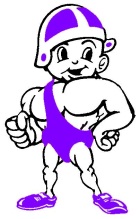 Curriculum DepartmentDATE:   Name(s) / School(s) / Grade(s) or Subject(s) of participants: Topic and/or Situation to be address:  Realistic expectation and a method of measuring outcome: Activity Plan with time line:  List the Ohio Standards for Professional Development that this PD addresses and explain how this PD fits into each of the listed Standards:       Approvals:       Building Principal: ____________________________________       Curriculum Director:  __________________________________